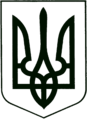 УКРАЇНА
МОГИЛІВ-ПОДІЛЬСЬКА МІСЬКА РАДА
ВІННИЦЬКОЇ ОБЛАСТІВИКОНАВЧИЙ КОМІТЕТ                                                           РІШЕННЯ №117Від 14.04.2023р.                                              м. Могилів-ПодільськийПро визначення місця проживання малолітньої дитиниКеруючись ст.34 Закону України «Про місцеве самоврядування в Україні», відповідно до ст.ст. 19, 160, 161, 171 Сімейного кодексу України, п.72 «Порядку провадження органами опіки та піклування діяльності, пов’язаної із захистом прав дитини» затвердженого постановою Кабінету Міністрів України від 24.09.2008 року №866, рішення комісії з питань захисту прав дитини від 13.04.2023 року №8 «Про визначення місця проживання дитини», розглянувши матеріали, що надійшли до служби у справах дітей міської ради,-виконком міської ради ВИРІШИВ:1. Визначити місце проживання малолітньої дитини, _______________________, _____________ року народження, разом з батьком, _________________________, ___________ року народження. 1.1. ___________________ забезпечити безперешкодне спілкування малолітнього, ______________________, з матір’ю - ____________________.2. Контроль за виконанням даного рішення покласти на заступника     міського голови з питань діяльності виконавчих органів Слободянюка М.В..       Міський голова                                                         Геннадій ГЛУХМАНЮК